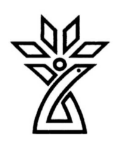 دانشگاه علوم پزشکی و خدمات درمانی استان چهار محال و بختیاریبسمه تعالیطرح دوره بالینیسال تحصیلی: 1402	گروه آموزشی:جراحی 	                                   دوره:  کارورزی جراحی نام درس: کار ورزی 	                             شماره درس  1014521نام مسئول دوره: آقای دکتر افضلی 	                      مکان برگزاری دوره: بیمارستان ایت الله کاشانی – طبقه زیر زمین کلاس 1 شروع و پایان دوره:1/7/1402 لغایت 30/8/1402 	                                                                طول دوره: 2 ماه آدرس دفتر گروه:بیمارستان ایت الله کاشانی – طبقه زیر زمین – دفتر گروه جراحی 	                                                                     تلفن دفتر گروه:32264830- داخلی 2290اطلاعات تماس با مسئول دوره:	هدف کلی دوره (در 3حیطه شناختی، نگرشی و روانی -حرکتی)هدف نهايي دورهانتظار مي رود کارورز در پايان دوره بتواند در پايان اين دوره اينترن بايد با رعايت اصول و مقررات حرفه اي پزشكي ، دانش لازم جهت تشخيص و درمان بيماريهاي جراحي را كسب نموده، به انجام اقدامات اوليه تشخيصي و درماني هم چنين انجام برخي از پروسجرها جهت اين بيماران باشد و مسئوليت پذيري خود را در تشخيص و درمان نشان دهد و بايد در پايان اين دوره قابليت لازم جهت انجام مسئوليت حرفه اي به عنوان پزشك عمومي درحيطه بيماران جراحي را كسب نموده باشد.اهداف اختصاصی دوره (در 3حیطه شناختی، نگرشی و روانی- حرکتی)اهداف اختصاصی دوره: آشنایی کلی با نحوه مدیریت شرایط اورژانسی-مهارتهای بالینی مهارتهای برقراری ارتباط- مراقبت بیمار )تشخیص، درمان، بازتوانی-ارتقای سلامت و پیشگیری در نظام سلامت و نقش پزشک در آن-پیشرفت فردی وفراگیری مستمر-تعهد حرفهای، اخلاق و حقوق پزشکی-مهارتهای تصمیمگیری، استدلال و حل مسئلهفراگير بتواند در پايان دوره:در پايان اين دوره اينترن در حیطه شناختی باید با نشانه ها و علائم شایع بیماری ها مانند شکم حاد- انسداد روده- زردی انسدادی- خونریزی های گوارشی- شکایت های پستان( توده، درد ، ترشح)- ندول تیروئید- درد و تورم اندام- شکایت های پری آنال(توده، درد، ترشح)- فتق های جدار شکم- آب و الکترولیت و مایع درمانی-  تروما(ارزیابی اولیه و احیاء، ارزیابی ثانویه، ترومای سر و ستون مهره ها، ترومای گردن، ترومای قفسه سینه، ترومای شکم و لگن، ترومای اندام)- آمادگی های قبل از جراحی- عوارض شایع جراحی- اشتباهات رایج در جراحی آشنا باشد. -ب- اهداف مهارتی (روانی حرکتی )بتواند در پايان دوره مهارتهای  زير را كسب نمايد:	در پايان اين دوره اينترن باید بتواند مهارت ها شامل شرح حال گیری و معاینه عمومی بیماران جراحی- تشخیص یافته های جراحی در رادیوگرافی- ارزیابی بیمار ترومائی و احیاء اولیه- اداره پایه راه هوایی و انتوباسیون- تخلیه پنوموتراکس با سوزن- اداره لوله سینه ای – کنترل خونریزی های خارجی- کات داون صافن- بی حرکت نمودن بدن(گردن، اندام، لگن)- ارزیابی شوک و احیای اولیه- اداره اولیه بیماری سوختگی- استفاده از ابزار اولیه جراحی- بیوپسی و اکسیزیون ضایعات پوستی و زیر جلدی- بی حسی موضعی- بی حسی موضعی- بخیه زدن و کشیدن- پانسمان کردن و بانداژ- دبریدمان ساده زخم- تخلیه آبسه های سطحی- پوشیدن گان و دستکش- تزریقات- رگ گیری و پونکسیون شریانی – اندازه گیری فشار ورید مرکزی- تعبیه لوله معده -تعبیه سوند ادراری- مهارت برقراری ارتباط- توانایی ثبت اطلاعات و تکمیل پرونده بیمار و نسخه نویسی- توانایی استفاده از منابع پزشکی مبتنی بر شواهد در جراحی را کسب کرده باشد.	 اهداف حیطه نگرش :در پايان اين دوره اينترن باید بتواند مهارت ها شامل احساس مسئولیت درقبال بیماران - اهمیت دادن به شرح حال گیری ومعاینه سیستماتیک وکامل بیمار - اهمیت دادن به مستندسازی اموربیماران وپرونده نویسی -اهمیت دادن به آموزش وتوجیه بیماروهمراهان وی -وقوف به اصول پزشکی واجرای آن ها -اهمیت به مشکلات جامعه درحیطه بیماریهای جراحی -اهمیت دادن به مراقبت های مقرون به صرفه وباکیفیت -اهمیت به برخورد تیمی دربرخوردبابیماران باترومای متعددویابدحال را کسب کرده باشدو به مرحله اجرا در آورد .جدول کلاس‌های نظریجدول مهارت‌های عملی ضروریمنابع درس (عنوان کتاب، نام نويسنده، سال و محل انتشار، نام ناشر، شماره فصول يا صفحات مورد نظر در اين درس- در صورتی که مطالعه همه کتاب يا همه مجلدات آن به عنوان منبع ضروری نباشد)اصول اولیه جراحی شوارتز 2019منابع فرعی درس:اطلس جراحی زولینجر 2016نحوه ارزشيابی فراگیر و بارم مربوط به هر ارزشيابی(روش های ارزشیابی و زمانبندی انجام ارزشیابی بطور کامل و دقیق ارائه گردد).الف) تکوینی (ارزشیابی‌های حین دوره)        نحوه ارزشيابي: روش های ارزیابی تکوینی(Formative) عبارتند از:ارزیابی عملکرد اینترن ها توسط رزیدنت های محترم و اساتید گرامی در بازه 15 روزه هر روتیشن و تکمیل فرم ارشیابی اینترن توسط رزیدنت آن روتیشن در آخر هر دوره 15 روزه و تعیین نمره اینترن در 4 بخش حضور و غیاب/احترام و نحوه برخورد با پرسنل و بیماران / انجام وظایف مربوطه / اراِیه کنفرانس و پاورپوینتDirect Observation of Procedural Skills (DOPS)  Case-based Discussion(CbD)ب) تراکمی (ارزشیابی‌های پایان دوره)                               برگزاری امتحان کتبی در پایان دوره در قالب سوالات چهارگزینه اینحوه محاسبه نمره كل درس :1- نظري : 10 نمره امتحان تئوری 2- ارزشيابي عملي : 5 نمره امتحان عملی و 5 نمره درون بخشی                                                                               قوانین و مقررات آموزشی دوره: حضور به موقع در برنامه کشیک و راند صبح  حضور مداوم و به موقع دربرنامه صبحگاهیحضور در راندبخش و  کلینیک آموزشی همه روزه 9 تا 12 صبح انجام صحیح و به موقع وظایف در بخش و اورژانستمرین مهارت های بالینی زیرنظر رزیدنت های محترم3 جلسه غیبت تمدید دوره خواهد شد.سياست مسئول دوره در مورد نظم و انضباط و اجرای قوانین آموزشی و درمانی:احترام به اساتید و رزیدنت های محترمرعایت اصول ارتباط با بیمار در گرفتن شرح حال و معاینه بیمارانحضور به موقع و طبق ساعات مقرر در بخش ها و کشیک هاشرح وظایف فراگیران در عرصه های آموزشی (این قسمت بسته به ماهیت دوره تدوین شده و به تفکیک تکمیل گردد).شرح وظایف فراگیران در بخشحضور به موقع و طبق ساعات مقررشناخت کامل بیمارانویزیت روزانه همه بیماران بخش و تکمیل برگه سیر بیمارینوشتن خلاصه پرونده بیماران ترخیصیهمکاری با رزیدنت های محترم و تمرین مهارت های بالینی زیرنظر آن هااخذ شرح حال و انجام معاینات برای بیماران جدید پذیرش شدهشرح وظایف فراگیران در اورژانس:حضور به موقع و طبق ساعات مقرراخذ شرح حال و انجام معاینات برای بیماران جدید پذیرش شدهپیگیری روند درمان بیماراننوشتن خلاصه پرونده بیماران ترخیصیهمکاری با رزیدنت های محترم و تمرین مهارت های بالینی زیرنظر آن هاشرح وظایف فراگیران در درمانگاه:حضور به موقع و طبق ساعات مقرراخذ شرح حال و انجام معاینات برای بیمارانهمکاری با رزیدنت های محترم و تمرین مهارت های بالینی زیرنظر آن ههشرح وظایف فراگیران در کشیک عصر و شب:حضور به موقع و طبق ساعات مقرراخذ شرح حال و انجام معاینات برای بیماران جدید پذیرش شدهپیگیری روند درمان بیماراننوشتن خلاصه پرونده بیماران ترخیصیهمکاری با رزیدنت های محترم و تمرین مهارت های بالینی زیرنظر آن هاشرح وظایف فراگیران در اتاق عمل*:حضور به موقع و طبق ساعات مقرررعایت پروتکل های بهداشتیهمکاری با رزیدنت های محترم و تمرین مهارت های بالینی در صورت امکان زیرنظر آن هاشرح وظایف فراگیران در گزارش صبحگاهی:حضور به موقع و طبق ساعات مقررارایه شرح حال کامل و کلاسیک از بیماران پذیرش شده شب گذشته و روند درمان ، آزمایشات ، نتایج پاراکلینیک برای اساتید ، رزیدنت ها و سایر اینترن هاشرح وظایف فراگیران در کنفرانس‌ها: حضور به موقع و طبق ساعات مقررارایه مطلب مشخص شده توسط رزیدنت محترم در قالب اسلاید ، فیلم و ...شرح وظایف فراگیران در ژورنال کلاب: حضور به موقع و طبق ساعات مقررشرح وظایف فراگیران در مرکز مهارت‌های بالینی*:حضور به موقع و طبق ساعات مقررتمرین مهارت های بالینی روی مولاژ زیر نظر رزیدنت های محترم آموزش دهندهانجام کار گروهی برای یادگیری بیشترجدول زمانبندی ارائه دوره: (این قسمت توسط گروه آموزشی تدوین گردد جدول محتوای درسی پیش بینی شده برای هر مدرسردیفتاریخموضوعمدرسساعتمکانطرح درس13/7/1402شکم حاددکتر جعفری 8/8/1402آپاندیسیتدکتر خالدی فر آناتومی جدارشکم و قفسه سینه23/7/1402بیماری های عروقیدکتر معینی 4/7/1402ترومادکتر شاکریان نحوه خواندن و تفسیر پاراکلینیکردیفمهارتمیزان و سطوح مشارکت فراگیرمیزان و سطوح مشارکت فراگیرمیزان و سطوح مشارکت فراگیرعرصه آموزشی مورد نظرروش تدریسردیفمهارتمشاهدهاجرا تحت نظارتاجرای مستقلعرصه آموزشی مورد نظرروش تدریس1زدن بخیه10552تعبیه چست تیوب5103گذاشتن کاتاتر ورید مرکزی1010ردیف عنوان محتواروش آموزش مکان آموزشزمان آموزشاستادحیطه دانش مانند:Case Based Discussion,SmallGroupکلاس مورنینگ – کلینیک آموزشی – بخش جراحی و اورژانس 8-141شکم حادlecture""2انسداد روده"""3زردی"""4خونریزی های گوارشی"""5شکایت های پستان (توده، درد،ترشح)"""6ندول تیرئید"""7درد وتورم اندام(باتاکیدبرمسائل عروقی)"""8شکایتهای پری آنال(توده،درد،ترشح)"""9فتق های جداره شکم"""10آب والکترولیت ومایع درمانی """11تروما(ارزیابی اولیه واحیا،ارزیابی ثانویه،ترومای سروستون مهره ها،ترومای گردن،ترومای قفسه سینه،ترومای شکم ولگن،ترومای اندام)"""12آمادگی های قبل ازجراحی"""13عوارض شایع جراحی"""14اشتباهات رایج درجراحی"""حیطه مهارت روش های آموزش مانند:BT,AT,RM,SLبخش ،درمانگاه،اورژانس،مرکزمهارتها،اتاق عمل15شرح حال گیری ومعاینه عمومی بیماران جراحیBTدرمانگاه12-916تشخیص یافته های جراحی دررادیوگرافی"بخش جراحی"17ارزیابی بیمارترومائی واحیااولیهAT"اورژانس"18اداره راه هوایی وانتوباسیونBTاتاق عمل"19تخلیه پنوموتوراکس باسوزن"اورژانس"20اداره لوله سینه ایATبخش جراحی"21کنترل خونریزیهای خارجیBTاورژانس"22کات داون صافن"بخش جراحی"23بی حرکت نمودن بدن(گردن،اندام ولگن)RMاورژانس"24ارزیابی شوک احیااولیهBT""25اداره اولیه بیمارسوختگیRM""26استفاده   ازابزاراولیه جراحیBTاتاق عمل"27بیوپسی واکسیزیون ضاعات پوستی وزیرجلدی"""28بی حسی موضعی"""29بخیه زدن کشیدن"""30دبریدمان ساده زخمRM""31پانسمان کردن وبانداژ"""32تخلیه آبسه های سطحی"""33پوشیدن گان دستکشBT""34تزریقات،رگ گیری ویونکسون شریانی"اورژانس"35اندازه گیری فشارورید مرکزی"بخش جراحی"36تعبیه لوله معدهRMاورژانس"37تعبیه سوندادراری"""38مهارت برقراری ارتباطBTدرمانگاه"39تونایی ثبت اطلاعات،تکمیل پرونده بیمار ونسخه نویسی"بخش جراحی"40توانایی استفاده ازمنابع پزشکی مبتنی برشواهد درجراحی"""حیطه نگرش حیطه نگرش حیطه نگرش حیطه نگرش حیطه نگرش حیطه نگرش 41احساس مسئولیت درقبال بیمارانRM""42اهمیت دادن به شرح حال گیری ومعاینه سیستماتیک وکامل بیمار"درمانگاه"43اهمیت دادن به مستندسازی اموربیماران وپرونده نویسی"بخش جراحی"44اهمیت دادن به آموزش وتوجیه بیماروهمراهان وی"بخش جراحی"45وقوف به اصول پزشکی واجرای آن ها"درمانگاه"46اهمیت به مشکلات جامعه درحیطه بیماریهای جراحی"""47اهمیت دادن به مراقبت های مقرون به صرفه وباکیفیت "بخش جراحی"48اهمیت به برخورد تیمی دربرخوردبابیماران باترومای متعددویابدحال"اورژانس"